國立空中大學臺北學習指導中心            社      學年度指導老師資料                                                    製表時間：    年  月  日聘別姓名性別身分證字號照 片 新聘 續聘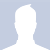 西元出生年月日e-mail(網址)e-mail(網址)e-mail(網址)聯絡電話戶籍地址戶籍地址戶籍地址學歷 (※具備講師以上資格為原則，或具特殊才藝專長者)學歷 (※具備講師以上資格為原則，或具特殊才藝專長者)學歷 (※具備講師以上資格為原則，或具特殊才藝專長者)學歷 (※具備講師以上資格為原則，或具特殊才藝專長者)學歷 (※具備講師以上資格為原則，或具特殊才藝專長者)經歷與現職經歷與現職經歷與現職經歷與現職經歷與現職撥款帳號 (請指導教師擇一提供本人「郵局」或「銀行」帳戶，以憑辦理每學期指導費撥款作業，                  銀行帳戶需支付匯款手續費(於匯款時逕予扣繳)，郵局帳戶免手續費。)撥款帳號 (請指導教師擇一提供本人「郵局」或「銀行」帳戶，以憑辦理每學期指導費撥款作業，                  銀行帳戶需支付匯款手續費(於匯款時逕予扣繳)，郵局帳戶免手續費。)撥款帳號 (請指導教師擇一提供本人「郵局」或「銀行」帳戶，以憑辦理每學期指導費撥款作業，                  銀行帳戶需支付匯款手續費(於匯款時逕予扣繳)，郵局帳戶免手續費。)撥款帳號 (請指導教師擇一提供本人「郵局」或「銀行」帳戶，以憑辦理每學期指導費撥款作業，                  銀行帳戶需支付匯款手續費(於匯款時逕予扣繳)，郵局帳戶免手續費。)撥款帳號 (請指導教師擇一提供本人「郵局」或「銀行」帳戶，以憑辦理每學期指導費撥款作業，                  銀行帳戶需支付匯款手續費(於匯款時逕予扣繳)，郵局帳戶免手續費。)郵局局號(帳號)郵局局號(帳號)郵局局號(帳號)郵局局號(帳號)郵局局號(帳號)銀行分行(帳號)銀行分行(帳號)銀行分行(帳號)銀行分行(帳號)銀行分行(帳號)